INFORME DE ASISTENCIA POR CANALES DE ATENCIÓN CAJA DE LA VIVIENDA POPULAR – DIRECCIÓN DE GESTIÓN CORPORATIVA –PROCESO DE SERVICIO AL CIUDADANO, FEBRERO DEL 2024Fecha: 12 de marzo del 2024La Dirección de Gestión Corporativa como responsable del proceso misional de Servicio al Ciudadano de la Caja de la Vivienda Popular, informa sobre la asistencia por canales de atención a los ciudadanos (as) que solicitaron a la Caja de la Vivienda Popular información sobre sus servicios o realizaron algún trámite ante la Entidad durante febrero del 2024.La información aquí plasmada para el canal presencial fue obtenida del 1 al 29 de febrero del 2024, por el Sistema de Información Misional y Administrativo - SIMA, el cual permite registrar y caracterizar a cada uno de los ciudadanos(as) que asisten a la Caja de la Vivienda Popular.En la herramienta se registran los datos personales de los visitantes como el (los) nombre(s) y apellido(s), tipo de identidad, número de identidad, dirección de residencia, teléfono de contacto, género, entre otros datos. Los anteriores datos facilitan a cada una de las dependencias de la Entidad individualizar a cada ciudadano y ciudadana, y así se presta el servicio de atención. Así mismo, de esta manera se pueden actualizar los datos o buscar el estado del proceso.En iguales condiciones se realizó el registro para el canal telefónico a través de la herramienta SIMA al momento de recibir las llamadas por la línea del conmutador 0, o las extensiones 160, 161, 163, 164 y 165, las cuales son atendidas o trasladadas dependiendo de la solicitud indicada por el ciudadano(a).Con el propósito de evitar el desplazamiento de la ciudadanía hasta el punto de atención presencial, se promovió e implementó mecanismos alternativos, que facilitan el acceso a la información de una manera más ágil, abordando herramientas tecnológicas como la página web, las redes sociales, correo electrónico y teléfonos celulares directos por dependencias.En el caso que el ciudadano(a) no tenga acceso a internet, se habilitaron las líneas telefónicas con horario de atención (lunes a viernes jornada continua de 7:00 am a 4:30 pm), y la línea 318 612 7251 con atención vía WhatsApp desde el 6 de junio del 2023, los números telefónicos son los siguientes:Por lo tanto, para la recepción de peticiones, quejas, consultas, reclamos, sugerencias y denuncias, la Entidad cuenta con el canal virtual, al cual se puede acceder a través del correo electrónico soluciones@cajaviviendapopular.gov.co o a través de la página web de la Entidad https://www.cajaviviendapopular.gov.co, la página de la plataforma Bogotá Te escucha https://www.bogota.gov.co/sdqs y también por medio de radicación en línea en el portal web de la Caja de la Vivienda Popular en el enlace “radicación en línea” https://orfeo.cajaviviendapopular.gov.co/formularioCVP/tramiteWebIni.phpA continuación, se presenta el reporte de asistencia por cada uno de los canales:CANAL PRESENCIALEn relación con febrero del 2024, se prestó la orientación y el direccionamiento por medio del canal presencial a 1.612 ciudadanos(as), con un promedio diario de atención de 76,76 ciudadanos(as).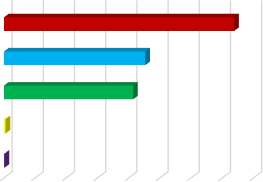 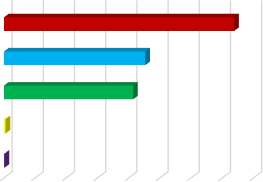 La asistencia durante febrero del 2024, en la Caja de la Vivienda Popular se distribuyó así: 45,78% para la Dirección de Reasentamientos, para la Dirección de Urbanizaciones y Titulación 28,10% para la Dirección de Mejoramiento de Vivienda 25,68%, para la Subdirección Financiera 0,31% y por último la Dirección de Mejoramiento de Barrios con un 0,12%.DETALLE DE LA ATENCIÓN POR EL CANAL PRESENCIAL DE LASDIFERENTES DEPENDENCIASDirección de ReasentamientosCon referencia a la Dirección de Reasentamientos asistieron 738 (45,78%) ciudadanos(as) se acercaron a esta dependencia, durante febrero del 2024, de los cuales la gran mayoría, es decir el 84,01% (620) se acercó para averiguar el estado del proceso.Dirección de Urbanizaciones y TitulaciónLa Dirección de Urbanizaciones y Titulación atendió a 453 ciudadanos(as), que representan el 28,10% del total que se acercaron a la CVP durante febrero del 2024. En su mayoría se acercaron a solicitar información general, con el 76,38% (346) de los ciudadanos(as).Dirección de Mejoramiento de ViviendaEsta dependencia obtuvo una asistencia de 414 ciudadanos(as), lo que representa el % del total de asistentes a la Entidad durante febrero del 2024. De los asistentes a esta dirección, el 57,00% (236) se acercó para solicitar información sobre plan terraza.Subdirección FinancieraLa Subdirección Financiera atendió a 5 ciudadanos(as) que equivale al 0,31% de los ciudadanos(as) atendidos(as) durante febrero del 2024; De los asistentes a esta dependencia, el 40% (2) se acercó para solicitar información general.Dirección de Mejoramiento de BarriosLa Dirección de Mejoramiento de Barrios atendió a 2 ciudadano(a) que equivale al 0,12% de losciudadanos(as) atendidos(as) durante febrero del 2024; los cuales se acercaron a solicitar información general.ATENCIÓN PRIORITARIADe los 1.612 ciudadanos(as) que se acercaron de manera presencial a la Entidad durante febrero del 2024, el 7,07% (114) ciudadanos(as) fueron atendidos(as) de manera prioritaria. Se considera como atención prioritaria a las personas adultas mayores, mujeres lactantes y discapacitados certificados y no certificados, entre otros, siendo la Dirección de Reasentamientos la dependencia con mayor demanda, con una participación del 49,12% (56) ciudadanos(as).De los 114 ciudadanos(as) con atención prioritaria durante febrero del 2024, los adultos mayores fueron los que más se acercaron a la Entidad, con una participación del 67,54% (77) ciudadanos(as).DETALLE	DE	LA	ATENCIÓN POR EL	CANAL	TELEFÓNICO	DE LAS DIFERENTES DEPENDENCIASLa atención por el canal telefónico, mediante el conmutador (157) 3494520/3494550, extensiones 0, 160, 161, 163, 164 y 165, las cuales son gestionadas por el proceso de Servicio al Ciudadano, durante febrero del 2024 se registraron en el sistema de información misional y administrativo – SIMA las llamadas que ingresaron, para brindar información, orientar a los ciudadanos(as) y en la mayoría de los casos transferirlas a las extensiones de cada una de las dependencias de la Caja de la Vivienda Popular de acuerdo a la competencia de las mismas.No obstante, la Caja de la Vivienda Popular dispuso de manera alternativa, líneas de atención telefónicas (celulares) por dependencias, para que los ciudadanos(as) que no cuentan con acceso a Internet, para que se pudieran comunicar de lunes a viernes en el horario de 7:00 ama 4:30 pm, a los siguientes números:Reasentamientos:	317 646 6282Urbanizaciones y Titulación:	317 646 6294Mejoramiento de Vivienda:	317 515 7729Servicio al Ciudadano:	318 612 72512.1 Consolidado de llamadas – Reporte Sima durante febrero del 2024Los registros arrojados por el SIMA, permite establecer que, de las 39 llamadas recibidas, de las cuales todas fueron contestadas. De igual manera se puede evidenciar que la Dirección de Reasentamientos registra la mayor cantidad de llamadas recibidas con 19 registros, lo que representa el 48,72%.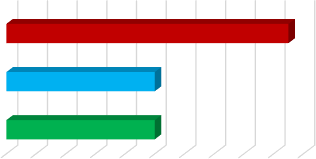 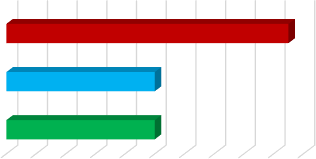 2.2. Consolidado de llamadas - Líneas celulares febrero 2024Dirección de ReasentamientosLa Dirección de Reasentamientos recibió 243 llamadas telefónicas a través de la línea 317 646 6282.Dirección de Mejoramiento de ViviendaLa Dirección de Mejoramiento de Vivienda recibió 120 llamadas a través de la línea 317 515 7729.Dirección de Urbanizaciones y TitulaciónLa Dirección de Urbanizaciones y Titulación recibió 29 llamadas telefónicas a través de la línea 317 646 6294.Dirección de Gestión Corporativa – Proceso de Servicio al CiudadanoLa Dirección de Gestión Corporativa – Proceso de Servicio al Ciudadano recibió 29 llamadas telefónicas a través de la línea 318 612 7251. Con la implementación de la atención a la ciudadanía por via de WhatsApp por medio de la línea 318 612 7251, se obtuvo para febrero de la actual vigencia un total de 101 atenciones por este medio.CANAL ELECTRÓNICOPara febrero del 2024, los ciudadanos(as), organismos distritales y otras Entidades que no pudieron asistir a la Entidad, enviaron mediante el buzón de soluciones@cajaviviendapopular.gov.co, un total de 1.248 mensajes de correo electrónico.Adicionalmente a través de la radicación en línea habilitada en el portal web de la Entidad en el enlace:https://orfeo.cajaviviendapopular.gov.co/formularioCVP/tramiteWebIni.php se recibieron 23 documentos.CONCLUSIONESSe puede concluir que, durante febrero del 2024, en la Entidad se acercaron 1.612 ciudadanos(as) y se registraron 39 llamadas por el conmutador o líneas fijas de la Entidad, de los cuales la mayoría lo hicieron con el objetivo de conocer el estado del proceso que adelantan con la Entidad. Igualmente, se registraron 421 llamadas por las líneas telefónicas celulares Reasentamientos 317 646 6282, Urbanizaciones y Titulación317 646 6294, Mejoramiento de Vivienda 317 515 7729 y Dirección de GestiónCorporativa Proceso de Servicio al Ciudadano 318 612 725, además, ingresaron 1.248 mensajes a través del correo electrónico soluciones@cajaviviendapopular.gov.co y 23 documentos por medio de la radicación en línea habilitada en el portal web de la Entidad.Por último, por medio de la atención via WhatsApp, para febrero de la actual vigencia se obtuvo un total de 101 interacciones.Así mismo se concluye que se sigue dando a conocer en detalle a la ciudadanía, los diferentes canales de interacción y puntos de atención que tiene la Caja de la Vivienda Popular, evitando que los ciudadanos(as) más vulnerables tengan que desplazarse lejos de su vivienda y facilitar el acceso a la información sobre los trámites y servicios que presta la Entidad, permitiendo empoderar a los ciudadanos(as) y de esta manera incrementar el nivel de satisfacción de los usuarios(as).MARTHA JANETH CARREÑO LIZARAZODirectora de Gestión Corporativamcarrenol@cajaviviendapopular.gov.coElaboró: Roberto Carlos Narváez Cortés – ContratistaDependenciaNúmero telefónicoReasentamientos317 646 6282Urbanizaciones y Titulación317 646 6294Mejoramiento de Vivienda317 515 7729Servicio al Ciudadano318 612 7251con atención vía WhatsAppDIRECCIÓN DE REASENTAMIENTOSDIRECCIÓN DE REASENTAMIENTOSDIRECCIÓN DE REASENTAMIENTOSTRÁMITE O SERVICIOCIUDADANOS (AS) ATENDIDOS(AS)PORCENTAJEEstado del proceso62084,01%Relocalización transitoria (pago)648,67%Negociación vivienda usada192,57%Ingreso al programa182,44%Radicación contrato de arriendo60,81%Selección de vivienda40,54%Desembolso mejoras40,54%Entrega de vivienda20,27%Respuesta al radicado10,14%Total738100,00%DIRECCIÓN DE URBANIZACIONES Y TITULACIÓNDIRECCIÓN DE URBANIZACIONES Y TITULACIÓNDIRECCIÓN DE URBANIZACIONES Y TITULACIÓNTRÁMITE O SERVICIOCIUDADANOS(AS) ATENDIDOS(AS)PORCENTAJESolicitud de información general34676,38%Solicitud de escrituración por primera vez9621,19%Información sobre cancelación de hipoteca y condiciones resolutorias112,43%TOTAL453100,00%DIRECCIÓN DE MEJORAMIENTO DE VIVIENDADIRECCIÓN DE MEJORAMIENTO DE VIVIENDADIRECCIÓN DE MEJORAMIENTO DE VIVIENDATRÁMITE O SERVICIOCIUDADANOS(AS) ATENDIDOS(AS)PORCENTAJEInformación sobre plan terrazas23657,00%Acto de reconocimiento curaduría pública y social15938,41%Información general de mejoramiento de vivienda194,59%TOTAL414100,00%SUBDIRECCIÓN FINANCIERASUBDIRECCIÓN FINANCIERASUBDIRECCIÓN FINANCIERATRÁMITE O SERVICIOCIUDADANOS (AS) ATENDIDOS (AS)PORCENTAJESolicitud de información general240%Expedición de paz y salvos120%Información estado de cuenta120%Acuerdo de pago120%TOTAL5100,00%DIRECCIÓN GENERALDIRECCIÓN GENERALDIRECCIÓN GENERALTRÁMITE O SERVICIOCIUDADANOS (AS) ATENDIDOS (AS)PORCENTAJESolicitud información general2100,00%TOTAL2100,00%ATENCIÓN PRIORITARIAATENCIÓN PRIORITARIAATENCIÓN PRIORITARIADEPENDENCIACIUDADANO(AS) ATENDIDOS(AS)PORCENTAJEDirección de Reasentamientos5649,12%Dirección de Urbanizaciones y Titulación3328,95%Dirección de Mejoramiento de Vivienda2521,93%TOTAL114100,00%TIPO DE PRIORIDADTIPO DE PRIORIDADTIPO DE PRIORIDADCIUDADANO (A) PRIORITARIO	CIUDADANOS(AS)	PORCENTAJEATENDIDOS(AS)CIUDADANO (A) PRIORITARIO	CIUDADANOS(AS)	PORCENTAJEATENDIDOS(AS)CIUDADANO (A) PRIORITARIO	CIUDADANOS(AS)	PORCENTAJEATENDIDOS(AS)Adulto mayor7767,54%Mujeres con niños en brazos o menores de 7 años)1916,67%Discapacitados/as (certificado)87,02%Discapacitados/as (no certificado)87,02%Mujeres embarazadas21,75%TOTAL114100,00%